Süljeproovi kogumine Salivette katsutiga	Patsiendi infomaterjal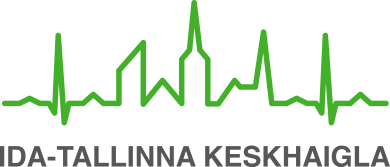 Süljeproovide vastuvõtt Ida-Tallinna Keskhaiglas: •	Ravi 18, kab RC0247      	E-R  7.30-16.00•	Pärnu mnt 104, kab MC0251        	E-R  7.30-16.00•	Hariduse 6, kab TP0116        	E-R  7.30-15.30Süljeprooviks valmistumineProov koguda arsti poolt määratud ajal. Hommikune proov koguda enne hammaste pesemist, söömist ja joomist, muul ajal vähemalt 30 minutit pärast söömist või joomist.
Suus ei tohi olla proteesiliimi. Hambaravist peab olema möödas vähemalt 2 päeva.Süljeproovi kogumine1.	Eemalda Salivette katsutilt kork2.	Võta katsutist tampoon ja pane suhuNB! katsuti plastikosi mitte eemaldada3.	Mälu tampooni 1-2 minutit, et see imbuks süljega läbi4.	Aseta tampoon tagasi katsutisse5.	Sulge katsuti kindlalt korgiga6.	Kirjuta katsutile oma nimi, proovi kogumise kuupäev ja kellaaeg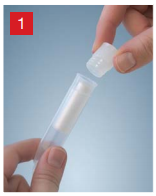 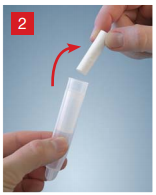 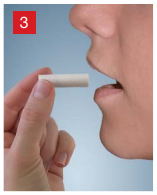 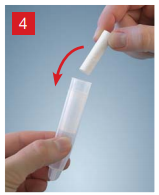 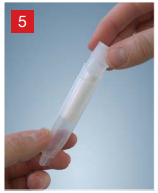 Fotod: SARSTEDT AG & CoSäilitamine ja transportProovi  säilitada +2..+8  °C juures. Proov toimetada laborisse toatemperatuuril või jahedas 48 tunni jooksul.								ITK814Kinnitatud AS ITK ravikvaliteedi komisjoni 26.01.2022.a otsusega (protokoll nr 2-22)